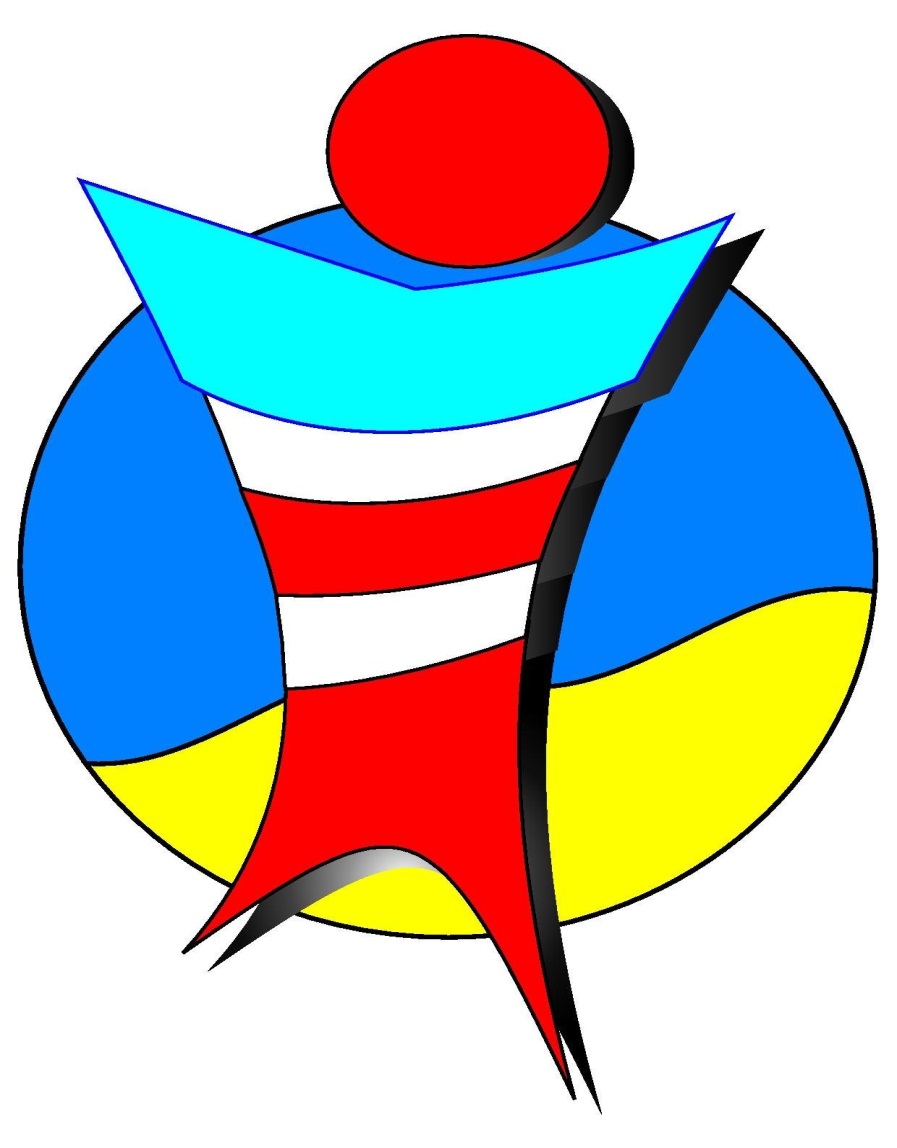 Besluitenlijst GMR OPO AmelandCursusjaar:2018-2019Leden: G.vd.L, J.d.V, E.S.,E.vd.W, M.R, P.R, K.M W.d.V,Aanwezig: G.vd.L, , E vd W, J d V, M.R, W.d V., K.M E. S.Afwezig m.k.g.: W. EAfwezig z.k.g.:Secretaris: P.R.	Voorzitter:	Datum:	5 februari 2019			Plaats:	OBS de Schakel	Nr.Agendapunt: Besluit/infoDoor wie:Vervolgactie1.Opening, vaststelling agendaE. S was wel aanwezig.Besluitenlijst 27 november anonimiseren.Punt G. Werkplan zie punt E.Besluitenlijst akkoord.2.Mededelingen en ingekomen mail Sollicitatieprocedure groepsleerkracht OPO Ameland. Advertentie geplaatst en personen geselecteerd. Gesprekken vinden plaats voor de voorjaarsvakantie en na de voorjaarsvakantie.Verbetering GMR – BC. Gesprek tussen GMR en BC: goed gesprek gehad.Gehad over verleden, problemen en zorgen van ouders, vervolgafspraak. Vacature directeur.Bezig met oplossing Ienster vervanging. Terugkoppeling gehad.BC:26 februari gesprek hebben met GMR om 16.00 uur in gemeentehuis.Met 4 mensen van de GMR.Agenda gesprek:communicatie GMR-BCvacature directeur.Verschillende leerkrachten voor de groepen. Geen wenselijke situatie.Omgang met zorgleerlingen.Grensoverschrijdend gedrag wordt niet geaccepteerd.Ouders OBS de Schakel.Contact opnemen met W.d.VPlan maken om toekomstige vervangingen goed te kunnen invullen.3.Vaststellen van besluitenlijst A.Rapportages tevredenheidspeilingRapportages besproken met ouders en leerkrachten.Adviezen zijn hier in beschreven.Deze adviezen worden ook in het team besproken.Tevredenheidspeiling bij leerlingen, ouders en leerkrachten worden jaarlijks afgenomen.B.Strategisch perspectiefLeest lastig door het watermerk. (concept)Stuk ziet er goed uit.Wordt een brochure van gemaakt.C.WNRA wetgevingOnderwijsrecht/ personeelsrecht is anders. Komt gelijksschakeling.Op details verschillend. Voornamelijk op het ontslagrecht.Ziekteverzuim.D.SOP Schakel/ IensterBegrenzing van zorg wordt in dit profiel aangegeven.Opmaak van beide plannen is totaal verschillend.Inhoudelijk is het hetzelfde document.Instemmen met deze documenten.E.Werkplan GMR Wachten met het maken van een werkplan tot na de cursus van VOO.F.Professionalisering GMR door AOB/VOOGMR start cursus woensdag 13 maart van 19.30 tot 22.00 uur op OBS de Schakel.G.Introductie beginnende leerkrachtSollicitatie en selectieprocedure OPO Ameland.Koersplan OPO AmelandDeze stukken worden gehanteerd bij selectie en werving van nieuwe leerkrachten.11RondvraagDirectie 2019-2020: 26 februari -> Korte periode tussen februari en augustus 2019.Traject middenbouw Schakel: informatievoorziening naar andere ouders. Plusklas: Uitbesteed aan Jan Kuipers. Interne procedure voor leerkracht, die doet selectieprocedure. 14 februari: IB’ers gaan om tafel met Jan Kuipers voor de selectieprocedure van de leerlingen.1 maart starten. 12Sluiting